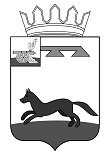 СОВЕТ ДЕПУТАТОВХИСЛАВИЧСКОГО ГОРОДСКОГО ПОСЕЛЕНИЯХИСЛАВИЧСКОГО РАЙОНА СМОЛЕНСКОЙ ОБЛАСТИРЕШЕНИЕот 29.05.2020г.                                                                                                                №20О заключении Соглашения о предоставлении финансовых средств на проведение мероприятий по обеспечению дезинфекционного режима, профилактики и устранению последствий распространения коронавирусной инфекции за счет средств резервного фонда муниципального образования Хиславичское городское поселение Хиславичского района Смоленской областиВ соответствии с Уставом Хиславичского городского поселения Хиславичского района Смоленской области и со ст.78 Бюджетного кодекса Российской Федерации, Совет депутатов Хиславичского городского поселения Хиславичского района Смоленской области РЕШИЛ: 1.Заключить Соглашение о предоставлении финансовых средств на проведение мероприятий по обеспечению дезинфекционного режима, профилактики и устранению последствий распространения коронавирусной инфекции за счет средств резервного фонда муниципального образования Хиславичское городское поселение Хиславичского района Смоленской области (согласно приложения).2.Подписать Главе муниципального образования «Хиславичский район» Смоленской области Соглашение о предоставлении финансовых средств на проведение мероприятий по обеспечению дезинфекционного режима, профилактики и устранению последствий распространения коронавирусной инфекции за счет средств резервного фонда муниципального образования Хиславичское городское поселение Хиславичского района Смоленской области за счет средств муниципального образования Хиславичского городского поселения Хиславичского района Смоленской области.3.Разместить на официальном сайте Администрации муниципального образования «Хиславичский район» Смоленской области http://hislav.admin-smolensk.ru в сети Интернет.Глава муниципального образования Хиславичского городского поселения Хиславичского района Смоленской области                    ___________      О.Б.МаханёкПриложение к решению Совета депутатов Хиславичского городского поселения Хиславичский район Смоленской области от 28.05.2020 г. №20СОГЛАШЕНИЕ №02о предоставлении финансовых средств на проведение мероприятий по обеспечению дезинфекционного режима, профилактики и устранению последствий распространения коронавирусной инфекции за счет средств резервного фонда муниципального образования Хиславичское городское поселение Хиславичского района Смоленской областип.Хиславичи                                                                                                   29.05.2020 годАдминистрация муниципального образования «Хиславичский район» Смоленской области, именуемая в дальнейшем «Распорядитель», действующая от имени и в интересах муниципального образования Хиславичское городское поселение Хиславичского района Смоленской области, в лице Главы муниципального образования «Хиславичский район» Смоленской области Загребаева Андрея Викторовича, действующего на основании Устава, с одной стороны, и Муниципальное унитарное предприятие «Жилищно-коммунальный сервис», именуемое в дальнейшем "Получатель", в лице начальника МУП «Жилкомсервис» Гаврилова Николая Николаевича, действующего на основании Устава, с другой стороны, совместно именуемые «Стороны», в соответствии со ст.78 Бюджетного кодекса Российской Федерации, с решением Совета депутатов Хиславичского городского поселения Хиславичского района Смоленской области «О заключении Соглашения о предоставлении финансовых средств на проведение мероприятий по обеспечению дезинфекционного режима, профилактики и устранению последствий распространения коронавирусной инфекции за счет средств резервного фонда муниципального образования Хиславичское городское поселение Хиславичского района Смоленской области» от 29.05.2020 года №20, заключили настоящее Соглашение о предоставлении финансовых средств на проведение мероприятий по обеспечению дезинфекционного режима, профилактики и устранению последствий распространения коронавирусной инфекции за счет средств резервного фонда муниципального образования Хиславичское городское поселение Хиславичского района Смоленской области (далее - Соглашение) о нижеследующем:1.Предмет Соглашения.1.1.Предметом настоящего Соглашения является предоставление из средств бюджета муниципального образования Хиславичское городское поселение Хиславичского района Смоленской области в 2020 году субсидии Получателю на проведение мероприятий по обеспечению дезинфекционного режима, профилактики и устранению последствий распространения коронавирусной инфекции за счет средств резервного фонда муниципального образования Хиславичское городское поселение Хиславичского района Смоленской области (далее – Субсидия)1.2.Субсидия предоставляется Получателю в размере, указанном в п.2.1 настоящего Соглашения.                              2.Условия и порядок предоставления Субсидии.2.1.Получателю предоставляется субсидия в размере: 37000 (тридцать семь тысяч) рублей 00коп 2.2.Распорядитель осуществляет перечисление Субсидии Получателю в полном объеме не позднее 31 декабря 2020 года 3.Права и обязанности Сторон.3.1.Распорядитель обязуется:3.1.1.Перечислить Субсидию Получателю в объеме и порядке, установленном в разделе 2 настоящего Соглашения.3.2.Распорядитель имеет право:3.2.1.Проводить оценку эффективности использования Субсидии.3.2.2.Проводить проверки исполнения получателем условий настоящего Соглашения.3.2.3.Осуществлять иные права, установленные законодательством Российской Федерации.3.3.Получатель обязуется:3.3.1.Обеспечивать целевое и эффективное использование денежных средств.3.3.2.Предоставлять по запросу Распорядителя и в установленные им сроки информацию и документы, необходимые для проведения проверок исполнения условий настоящего Соглашения, а также оказывает содействие Распорядителю при проведении им указанных проверок.3.3.3.Обеспечить возврат в доход бюджета муниципального образования неиспользованной Субсидии в установленном порядке.3.3.4.Обеспечить возврат Субсидии, использованной с нарушением условий их предоставления, в том числе в случае нецелевого их использования. Возврат Субсидии осуществляется по письменному требованию Распорядителя в установленном порядке.3.4.Получатель имеет право:3.4.1.Выполнять обязательства, установленные настоящим Соглашением и законодательством Российской Федерации.4.Ответственность Сторон.4.1.За неисполнение или ненадлежащее исполнение условий настоящего Соглашения Стороны несут ответственность, предусмотренную законодательством Российской Федерации.5.Порядок предоставления отчетности о результатах использования получателем субсидии.5.1.Организации - получателю субсидии необходимо представить отчет согласно приложению 1 в срок не позднее 15 (пятнадцати) календарных дней с момента расходования средств на цели, предусмотренные соглашением. К указанному отчету следует приложить копии платежных документов, подтверждающих целевое использование денежных средств.5.2.В соответствии с Порядком отражения в бухгалтерском учете получаемых субсидий, определенным Положением по бухгалтерскому учету, утвержденным Приказом Минфина России от 16.10.2000г. N92н, получатель обязан вести учет средств целевого финансирования по балансовому счету 86 «Целевое финансирование».6.Срок действия Соглашения.6.1.Настоящее Соглашение вступает в силу со дня его подписания Сторонами и действует до 31.12.2020 года.7.Возврат субсидии.7.1.Субсидия подлежит возврату в бюджет муниципального образования Хиславичское городское поселение Хиславичского района Смоленской области при нарушении условий, установленных при предоставлении субсидии, в случае:7.1.1.Нецелевого использования Муниципальным унитарным предприятием денежных средств. Документами, подтверждающими целевое использование субсидии, являются копии платежных документов.7.1.2.Неиспользования или неполного использования Муниципальным унитарным предприятием субсидии в текущем финансовом году.7.2.Возврат денежных средств осуществляется Муниципальным унитарным предприятием на счет бюджета муниципального образования Хиславичское городское поселение Хиславичского района Смоленской области .7.3.В случае отказа от добровольного возврата, средства взыскиваются в судебном порядке в соответствии с законодательством Российской Федерации.8.Заключительные положения.8.1.Изменения в настоящее Соглашение вносятся по согласованию Сторон путем оформления дополнительного соглашения.8.2.Настоящее Соглашение составлено в двух экземплярах, имеющих одинаковую юридическую силу.9.Адреса и реквизиты Сторон.Приложение 1к Соглашению №02 от 29.05.2020 года о предоставлении в 2020году финансовых средств на приобретение водомерных счетчиков учета отбираемых подземных водОТЧЕТо целевом использовании субсидии, предоставленной из бюджетамуниципального образования Хиславичского городского поселения Хиславичского района Смоленской области  Начальник МУП «Жилкомсервис»              _____________                      ____________(подпись)                                                             (ФИО)Главный бухгалтер                                         _____________                     ____________(подпись)                                                               (ФИО)«Распорядитель»Администрация  муниципального образования«Хиславичский район» Смоленской областиЮридический адрес: 216620, Смоленская область, Хиславичский район, п.Хиславичи ул.Советская д.23ИНН 6718000382, КПП 671801001л/с 03901180870 в Финансовом управлении Хиславичского района р/с 40204810000000104001в Отделении Смоленск г.Смоленск БИК 046614001ОКТМО 66652151ОГРН 1026700839670ОКПО 02091917Глава муниципального образования«Хиславичский район» Смоленской области ______________                          /А.В.Загребаев /      М.П. «Получатель»МУП «Жилкомсервис» Юридический адрес: 216620, Смоленская область, Хиславичский район, п.Хиславичи, ул.Советская, д.116 ИНН 6712009692  КПП 671201001р/с 40702810643220000050Смоленский РФ АО «Россельхозбанк», г.СмоленскБИК 046614776к/с 30101810500000000776 Начальник МУП «Жилкомсервис» _____________                            /Н.Н. Гаврилов/      М.ПN п/пНаименование организации - получателя субсидииИНННомер и дата соглашенияСумма выплаченной субсидии, тыс. руб.Фактическое исполнение, тыс.руб.с с расшифровкой видов расходов и приложением копий документовОстаточная сумма субсидии, тыс. руб.(гр. 5-6)1234567